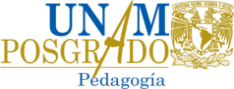 Nombre actual de la investigación:Porcentaje actual de avance de tesis: %Observaciones sobre el desempeño del(la) alumno(a) y sobre los avances de la investigación:Nombre y Firma del Tutor(a)Fecha: *Favor de llenar todos los campos.Nombre del alumno(a):ProgramaNombre del alumno(a):ProgramaNombre del Tutor(a):Último semestre cursado: Último semestre cursado: Entidad: Entidad: CriterioExcelenteBuenoSuficienteNo satisfactorioDesempeño académico del semestreAvances de investigaciónObtención del grado en los tiempos establecidos por el Plan de Estudios